Предмет: Художественный трудПредмет: Художественный трудШкола: КГУ «Барвиновская общеобразовательная школа отдела образования Сарыкольского района» Управления образования акимата Костанайской области Школа: КГУ «Барвиновская общеобразовательная школа отдела образования Сарыкольского района» Управления образования акимата Костанайской области Школа: КГУ «Барвиновская общеобразовательная школа отдела образования Сарыкольского района» Управления образования акимата Костанайской области Школа: КГУ «Барвиновская общеобразовательная школа отдела образования Сарыкольского района» Управления образования акимата Костанайской области Школа: КГУ «Барвиновская общеобразовательная школа отдела образования Сарыкольского района» Управления образования акимата Костанайской области Дата: 16.10.2021гДата: 16.10.2021гФИО учителя: Абитова А.С.ФИО учителя: Абитова А.С.ФИО учителя: Абитова А.С.ФИО учителя: Абитова А.С.ФИО учителя: Абитова А.С.Класс: 5Класс: 5Количество присутствующих: Количество присутствующих:  Количество    отсутствующих:              Количество    отсутствующих:              Количество    отсутствующих:             Раздел Визуальное искусствоРаздел Визуальное искусствоТема урока:Тема урока:Искусство пластических форм. Скульптура.Искусство пластических форм. Скульптура.Искусство пластических форм. Скульптура.Искусство пластических форм. Скульптура.Искусство пластических форм. Скульптура.Цели обучения в соответствии с учебной программой:Цели обучения в соответствии с учебной программой:5.2.1.1-использовать визуальные элементы окружающего мира и выразительные средства искусства для передачи своих идей и чувств.5.3.3.1-описывать методы и подходы (техники использованные для создания собственной работы и работы других (художники, ремесленники, дизайнеры) используя предметную терминалогию5.2.1.1-использовать визуальные элементы окружающего мира и выразительные средства искусства для передачи своих идей и чувств.5.3.3.1-описывать методы и подходы (техники использованные для создания собственной работы и работы других (художники, ремесленники, дизайнеры) используя предметную терминалогию5.2.1.1-использовать визуальные элементы окружающего мира и выразительные средства искусства для передачи своих идей и чувств.5.3.3.1-описывать методы и подходы (техники использованные для создания собственной работы и работы других (художники, ремесленники, дизайнеры) используя предметную терминалогию5.2.1.1-использовать визуальные элементы окружающего мира и выразительные средства искусства для передачи своих идей и чувств.5.3.3.1-описывать методы и подходы (техники использованные для создания собственной работы и работы других (художники, ремесленники, дизайнеры) используя предметную терминалогию5.2.1.1-использовать визуальные элементы окружающего мира и выразительные средства искусства для передачи своих идей и чувств.5.3.3.1-описывать методы и подходы (техники использованные для создания собственной работы и работы других (художники, ремесленники, дизайнеры) используя предметную терминалогиюЦели урока:Цели урока:Знакомство учащихся с выразительными возможностями объемного изображения, видами скульптурных изображений, обучение созданию объемных изображений, используя пластилин; умению описывать методы и подходы (техники), использованные для создания собственной работы и работы других; развитие интереса к искусству, раскрытие творческих способностей учеников; воспитание интереса к учебной деятельности и скульптурному искусству.Знакомство учащихся с выразительными возможностями объемного изображения, видами скульптурных изображений, обучение созданию объемных изображений, используя пластилин; умению описывать методы и подходы (техники), использованные для создания собственной работы и работы других; развитие интереса к искусству, раскрытие творческих способностей учеников; воспитание интереса к учебной деятельности и скульптурному искусству.Знакомство учащихся с выразительными возможностями объемного изображения, видами скульптурных изображений, обучение созданию объемных изображений, используя пластилин; умению описывать методы и подходы (техники), использованные для создания собственной работы и работы других; развитие интереса к искусству, раскрытие творческих способностей учеников; воспитание интереса к учебной деятельности и скульптурному искусству.Знакомство учащихся с выразительными возможностями объемного изображения, видами скульптурных изображений, обучение созданию объемных изображений, используя пластилин; умению описывать методы и подходы (техники), использованные для создания собственной работы и работы других; развитие интереса к искусству, раскрытие творческих способностей учеников; воспитание интереса к учебной деятельности и скульптурному искусству.Знакомство учащихся с выразительными возможностями объемного изображения, видами скульптурных изображений, обучение созданию объемных изображений, используя пластилин; умению описывать методы и подходы (техники), использованные для создания собственной работы и работы других; развитие интереса к искусству, раскрытие творческих способностей учеников; воспитание интереса к учебной деятельности и скульптурному искусству.Ход урока:Ход урока:Ход урока:Ход урока:Ход урока:Ход урока:Ход урока:Этап урока/ ВремяДействия педагогаДействия педагогаДействия ученикаДействия ученикаОцениваниеРесурсыНачало урока. 0-5 минОрганизационный момент.-Приветствие. Эмоциональный настрой.-Контроль посещаемости.-Организация рабочего места.Знакосмтво с темой урока.Искусство пластических форм. Скульптура.Сообщение цели урока и критерии успеха.Проверка домашнего задания.- Назовите виды художественного искусства?Живопись, графика, декоративно- прикладное, архитектура и скульптура.- как называется вид художественного искусства, при котором произведения создаются путем лепки?Скульптура.Скульптура- вид пластического искусства, при котором художественные произведения создаются путем резьбы, лепки или отливки.- На какие виды подразделяются скульптура по своему назначению: монументальная, монументально- декоративная, станковая, медальная и бытовая.Повторение техники безопасности. Общие правила техники безопасности.Правила техники безопасности при работе с пластилином.Организационный момент.-Приветствие. Эмоциональный настрой.-Контроль посещаемости.-Организация рабочего места.Знакосмтво с темой урока.Искусство пластических форм. Скульптура.Сообщение цели урока и критерии успеха.Проверка домашнего задания.- Назовите виды художественного искусства?Живопись, графика, декоративно- прикладное, архитектура и скульптура.- как называется вид художественного искусства, при котором произведения создаются путем лепки?Скульптура.Скульптура- вид пластического искусства, при котором художественные произведения создаются путем резьбы, лепки или отливки.- На какие виды подразделяются скульптура по своему назначению: монументальная, монументально- декоративная, станковая, медальная и бытовая.Повторение техники безопасности. Общие правила техники безопасности.Правила техники безопасности при работе с пластилином.Приветствуют учителя.Организуют свое рабочее место, проверяют наличие индивидуальных учебных принадлежностейУчащиеся слушают учителя, и отвечают на вопросы Приветствуют учителя.Организуют свое рабочее место, проверяют наличие индивидуальных учебных принадлежностейУчащиеся слушают учителя, и отвечают на вопросы ФООценивание эмоционального состояния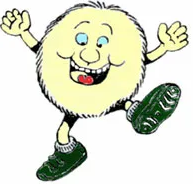 ФО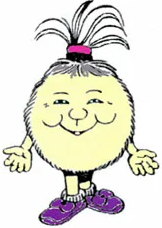 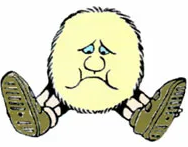 Эмоциональный настройСлайд 1Слайд 2Слайд 3-4Слайд 5Слайд 6Слайд 7Середина урока15 минутЭтап изучения нового материала.

Скульптура делится на круглую скульптуру и рельеф.
 Круглая скульптура подразделяется на несколько видов, отличающихся различными приёмами изображения человека и степенью сложности: голова человека, подгрудный бюст, полуфигура. Скульптура, изображающая фигуру человека во весь рост называется статуей.

В круглой скульптуре изображенный предмет или фигура имеет такую же объемную форму, какой она бывает в действительности. Скульптор работает при соблюдении всех пропорций.

В рельефе изображение создается объемной формой, частично выступающей над плоскостью.

Рельеф представляет собой выпуклое изображение на плоскости и подразделяется на два вида: горельеф и барельеф. Рельеф выполняется из тех же материалов и теми же техническими приёмами, что и круглая скульптура. Рельеф находит разнообразное применение, начиная с «малых форм» - монеты, медали, небольшие портретные медальоны и вплоть до громадных композиций, помещаемых на зданиях.

Горельефом (высоким рельефом) называется наиболее выпуклый вид рельефа.

Барельефом (низким рельефом) называют рельеф, имеющий небольшую высоту (выпуклость). Барельеф в свою очередь делится на два вида. Так называемый классический рельеф. Он расположен на гладком фоне и относится к монументально-декоративной скульптуре. Живописный рельеф напоминает живописную картину, имеет несколько удаляющихся в глубину планов. Фигуры первого плана больше и выпуклее, чем фигуры второго плана, второго выпуклее, чем третьего и т. д. Живописный рельеф не связан с архитектурой, а является самостоятельным произведением и относится к станковой скульптуре.

Барельеф Египта. 
Посмотрите несколько видов о скульптуре.Скульптура из дереваСкульптура из пескаСкульптура из металлаС помощью цветных стикеров делить на три пары.Физминутка.А сейчас все тихо встали, на меня все посмотрели, руки вверх подняли, повертели, в стороны мы посмотрели и тихонько мы присели.Этап изучения нового материала.

Скульптура делится на круглую скульптуру и рельеф.
 Круглая скульптура подразделяется на несколько видов, отличающихся различными приёмами изображения человека и степенью сложности: голова человека, подгрудный бюст, полуфигура. Скульптура, изображающая фигуру человека во весь рост называется статуей.

В круглой скульптуре изображенный предмет или фигура имеет такую же объемную форму, какой она бывает в действительности. Скульптор работает при соблюдении всех пропорций.

В рельефе изображение создается объемной формой, частично выступающей над плоскостью.

Рельеф представляет собой выпуклое изображение на плоскости и подразделяется на два вида: горельеф и барельеф. Рельеф выполняется из тех же материалов и теми же техническими приёмами, что и круглая скульптура. Рельеф находит разнообразное применение, начиная с «малых форм» - монеты, медали, небольшие портретные медальоны и вплоть до громадных композиций, помещаемых на зданиях.

Горельефом (высоким рельефом) называется наиболее выпуклый вид рельефа.

Барельефом (низким рельефом) называют рельеф, имеющий небольшую высоту (выпуклость). Барельеф в свою очередь делится на два вида. Так называемый классический рельеф. Он расположен на гладком фоне и относится к монументально-декоративной скульптуре. Живописный рельеф напоминает живописную картину, имеет несколько удаляющихся в глубину планов. Фигуры первого плана больше и выпуклее, чем фигуры второго плана, второго выпуклее, чем третьего и т. д. Живописный рельеф не связан с архитектурой, а является самостоятельным произведением и относится к станковой скульптуре.

Барельеф Египта. 
Посмотрите несколько видов о скульптуре.Скульптура из дереваСкульптура из пескаСкульптура из металлаС помощью цветных стикеров делить на три пары.Физминутка.А сейчас все тихо встали, на меня все посмотрели, руки вверх подняли, повертели, в стороны мы посмотрели и тихонько мы присели.Учащиеся делятся на пары соблюдением всех правил санитарных нормПовторяют движения за учителем.Учащиеся делятся на пары соблюдением всех правил санитарных нормПовторяют движения за учителем.ФОСлайд 8Слайд 9Слайд 10Слайд11Слайд 12Слайд 13Слайд 14Слайд 15
Слайд 16Слайд 17Слайд 1820 минутПрактически часть: работа в паре.Сегодня на уроке вы выполните рельеф простого предмета.

Пластический материал из которого вы будете выполнять рельеф – пластилин.

Учащиеся из пластилина выполняют форму в виде рельефа и т.д. В своих работах учащиеся должны передать свои идей через объемные формы.

Учащиеся демонстрируют работы, комментируя готовое изделие. Для презентаций работы, дается 3-4 минут.Практически часть: работа в паре.Сегодня на уроке вы выполните рельеф простого предмета.

Пластический материал из которого вы будете выполнять рельеф – пластилин.

Учащиеся из пластилина выполняют форму в виде рельефа и т.д. В своих работах учащиеся должны передать свои идей через объемные формы.

Учащиеся демонстрируют работы, комментируя готовое изделие. Для презентаций работы, дается 3-4 минут.Работают самостоятельноВыполняют работу в рельефеРаботают самостоятельноВыполняют работу в рельефеФОСлайд 19,20,21,22Конец урока5 минутДомашнее заданиеУрок завершается с закреплением пройденного материала с помощью вопросов к классу.На какие два основных вида делится скульптура?( на круглую и рельефную)Что представляет собой рельеф? (представляет собой выпуклое изображение на плоскости)На какие два вида подразделяется рельеф? (горельеф и барельеф)В конце урока учащиеся проводят рефлексию:
- что узнал, чему научился

- что осталось непонятным

- над чем необходимо работатьПредлагает оценить свою работу при помощи линейки успеха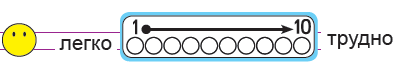 читать §7, ответить на вопросы (письменно) принести принадлежностиУрок завершается с закреплением пройденного материала с помощью вопросов к классу.На какие два основных вида делится скульптура?( на круглую и рельефную)Что представляет собой рельеф? (представляет собой выпуклое изображение на плоскости)На какие два вида подразделяется рельеф? (горельеф и барельеф)В конце урока учащиеся проводят рефлексию:
- что узнал, чему научился

- что осталось непонятным

- над чем необходимо работатьПредлагает оценить свою работу при помощи линейки успехачитать §7, ответить на вопросы (письменно) принести принадлежностиОтвечают на вопросы учителя, оценивают свою деятельность на урокеОтвечают на вопросы учителя, оценивают свою деятельность на урокеФОСлайд 23Слайд 24Слайд 25